Supplementary FilesA Co-expression Analysis of the Placental Transcriptome in Association With Maternal Pre-pregnancy BMI and Newborn Birth WeightBianca Cox1†, Maria Tsamou1†, Karen Vrijens1, Kristof Y. Neven1, Ellen Winckelmans1, Theo M. de Kok2, Michelle Plusquin1, Tim S. Nawrot1,3†These authors contributed equally to this work.Table of contentsFiguresFigure S1. Histogram of newborn birth weight and scatterplot of newborn birth weight versus maternal pre-pregnancy BMI.Figure S2. Hierarchical clustering dendrogram of the module eigengenes.TablesTable S1. Characteristics of the ENVIRONAGE sample compared to all births in Flanders.Table S2. Genes associated with both maternal pre-pregnancy BMI and birth weight in univariate models.Table S3. Gene ontology terms significantly enriched in the modules of interest.Table S4. KEGG pathways significantly enriched in the modules of interest.Table S5. Hub genes for the modules of interest. Table S6. Sensitivity analysis: exclusion of non-European babies.Table S7. Sensitivity analysis: exclusion of mothers with gestational diabetes.Table S8. Sensitivity analysis: exclusion of mothers with gestational hypertension.Table S9. Mediation analyses.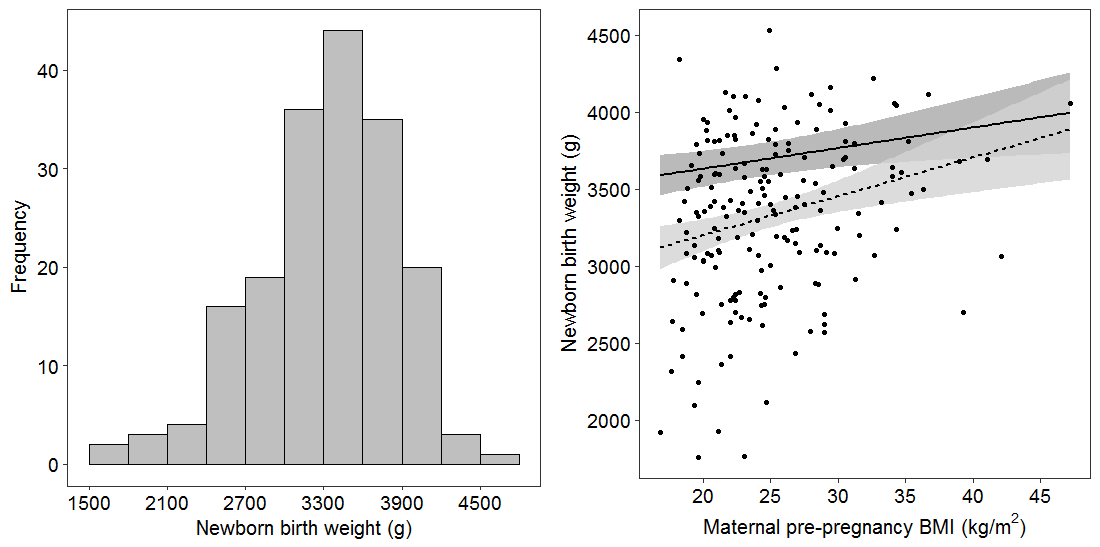 Figure S1. Left panel: histogram of newborn birth weight. Right panel: scatterplot of newborn birth weight versus maternal pre-pregnancy BMI with unadjusted (dashed) and adjusted (solid) regression lines together with 95% confidence intervals. The model was adjusted for date of delivery, newborn sex, gestational age, ethnicity, parity, maternal age, maternal smoking, and weight gain during pregnancy. Figure S2. Hierarchical clustering dendrogram of the module eigengenes (MEs). Using a cut height of 0.35 (merging modules with a correlation between MEs of 0.65 or greater), we obtained 17 gene modules, identified by a color name and with the gray module containing unclustered genes not assigned to any module. The height of the dendrogram represents the dissimilarity of MEs, defined as one minus their correlation. The number of genes inside each module is shown between parentheses.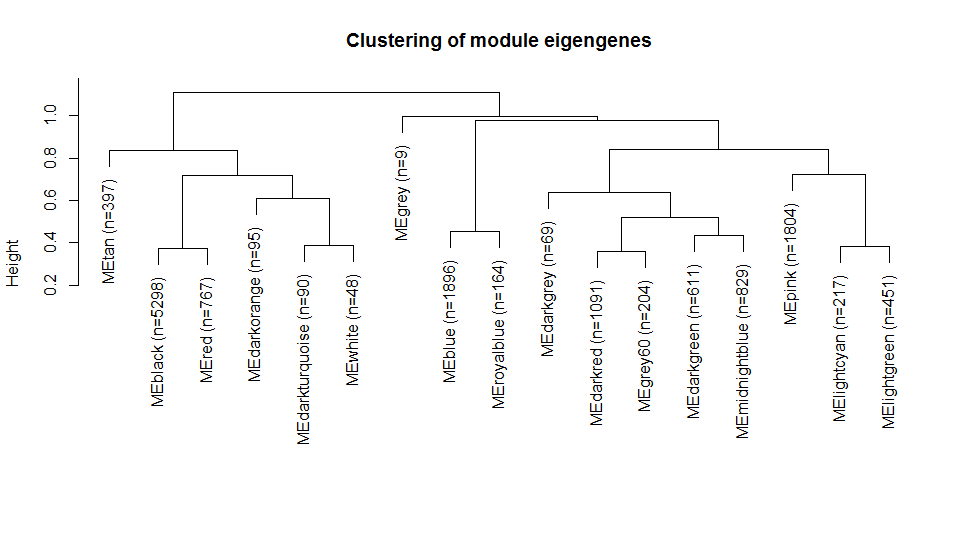 Table S1. Characteristics of the ENVIRONAGE sample compared to all births in Flanders.Values are percentages or means (10th-90th percentiles). §2002-2011 (Cox et al., 2013).Table S2. Genes associated* with both maternal pre-pregnancy BMI and newborn birth weight in univariate models.*Unadjusted P-values for maternal BMI (PBMI) and for newborn birth weight (PBW) < 0.05. Benjamini-Hochberg adjusted P-values were all > 0.05.Table S3. Gene ontology (GO) terms significantly (FDR<0.05) enriched in the modules of interest.Table S4. KEGG pathways significantly (FDR<0.05) enriched in the modules of interest.Table S5. Hub genes for the modules of interest, defined as |MM| ≥ 0.8 and a significant partial correlation with at least one maternal BMI variable and at least one birth weight variable. MM: module membership; BW: birth weightTable S6. MM of hub genes and partial correlations of MEs and hub genes with maternal BMI and newborn birth weight variables before (n = 183) and after (n = 157) excluding non-European babies from the analysis.* P-value < 0.1; ** P-value < 0.05; *** P-value < 0.01; MM: module membership; BW: birth weight; ME: module eigengeneTable S7. MM of hub genes and partial correlations of MEs and hub genes with maternal BMI and newborn birth weight variables before (n = 183) and after (n = 177) excluding mothers with gestational diabetes from the analysis.* P-value < 0.1; ** P-value < 0.05; *** P-value < 0.01; MM: module membership; BW: birth weight; ME: module eigengeneTable S8. MM of hub genes and partial correlations of MEs and hub genes with maternal BMI and newborn birth weight variables before (n = 183) and after (n = 175) excluding mothers with gestational hypertension from the analysis.* P-value < 0.1; ** P-value < 0.05; *** P-value < 0.01; MM: module membership; BW: birth weight; ME: module eigengeneTable S9. Mediation analyses of the relationships among maternal pre-pregnancy BMI, expression of identified modules/hub genes, and newborn birth weight, using quasi-Bayesian Monte Carlo method with 10000 simulations.Estimates (with 95% confidence intervals) represent the change in newborn birth weight (in gram) for a 1 kg/m2 increase in maternal pre-pregnancy BMI. The indirect effect represents the effect of maternal BMI on newborn birth weight that is mediated by the module eigengene (ME) or by the hub gene. The % mediated is the indirect effect divided by the total (direct + indirect) effect.CharacteristicsENVIRONAGE             (n=183)Flanders (n=606877)§MotherAge, years29.9 (25.0-35.0)29.5 (23.5-35.8)Parity148.646.9238.834.7≥312.618.4NewbornBoys51.951.4Gestational age, weeks38.9 (36-41)38.9 (37-41)Birth weight, g3328 (2643-3963)3360 (2740-3965)European ethnicity85.887.7Gene symbolGene namePBMIPBWUpregulated with maternal BMI and newborn BWUpregulated with maternal BMI and newborn BWC7complement component 70.000210.00102COL8A2collagen type VIII alpha 2 chain0.001350.04001FZD4frizzled class receptor 40.001470.00780MATN2matrilin 20.001850.01772SNAI2snail family zinc finger 20.002680.00726ADCY3adenylate cyclase 30.003270.00994CLIP3CAP-GLY domain containing linker protein 30.003790.00406NFIAnuclear factor I/A0.003940.00146GIMAP8GTPase, IMAP family member 80.005270.03228ZCCHC24zinc finger, CCHC domain containing 240.005430.00429RIMS3regulating synaptic membrane exocytosis 30.005630.01781TENC1tensin like C1 domain containing phosphatase (tensin 2)0.007150.00632LTBP4latent transforming growth factor beta binding protein 40.007550.03127CBFA2T3core-binding factor, runt domain, alpha subunit 2; translocated to, 30.007660.00306PKNOX2PBX/knotted 1 homeobox 20.007770.00494PTGDSprostaglandin D2 synthase 21kDa (brain)0.009630.02962EGFL6EGF-like-domain, multiple 60.011880.01204KCNMB4potassium large conductance calcium-activated channel, subfamily M, beta member 40.011980.00978NR2F1nuclear receptor subfamily 2, group F, member 10.014270.00010GGT5gamma-glutamyltransferase 50.014610.03628NFATC1nuclear factor of activated T-cells, cytoplasmic, calcineurin-dependent 10.015340.01612COL6A1collagen type VI alpha 1 chain0.015770.00975PRRX1paired related homeobox 10.016260.02647CDC42EP2CDC42 effector protein (Rho GTPase binding) 20.018780.03939CX3CR1chemokine (C-X3-C motif) receptor 10.018930.03535COL15A1collagen type XV alpha 1 chain0.019140.00815TBXA2Rthromboxane A2 receptor0.019360.03422TRPC1transient receptor potential cation channel subfamily C member 10.020190.04747COL1A2collagen type I alpha 2 chain0.022350.00448ZEB1zinc finger E-box binding homeobox 10.022930.01286IFI44interferon-induced protein 440.023150.03817COL16A1collagen type XVI alpha 1 chain0.023850.02786SPON1spondin 1, extracellular matrix protein0.024510.04633XLOC_0042290.024710.00630MSRB3methionine sulfoxide reductase B30.025170.00420NID1nidogen 10.026710.00907DIO3OSDIO3 opposite strand/antisense RNA (head to head)0.027420.00987DEFA4defensin, alpha 4, corticostatin0.027900.02474VSTM4V-set and transmembrane domain containing 40.028770.00518COL3A1collagen type III alpha 1 chain0.029410.03494LTBP2latent transforming growth factor beta binding protein 20.029830.00600NEXNnexilin (F actin binding protein)0.030410.02693EHD2EH domain containing 20.031430.02409RUNX1T1RUNX1 Translocation Partner 10.031670.02026PLA2G5phospholipase A2, group V0.032740.04921CLEC4GP1C-type lectin domain family 4, member G pseudogene 10.033410.02385KIRRELkin of IRRE like (Drosophila)0.033450.02006AEBP1AE binding protein 10.034110.03380DEFA3defensin, alpha 3, neutrophil-specific0.034200.02195GPR124G-protein coupled receptor 1240.034590.00424PTPRDprotein tyrosine phosphatase, receptor type, D0.036730.00968COL1A1collagen type I alpha 1 chain0.037720.00371MINOS1-NBL1MINOS1-NBL1 readthrough0.039400.00587LURAP1Lleucine rich adaptor protein 1-like0.040390.03966UACAuveal autoantigen with coiled-coil domains and ankyrin repeats0.041260.01151CAMPcathelicidin antimicrobial peptide0.041640.00565TRIM63tripartite motif containing 63, E3 ubiquitin protein ligase0.044810.02006CLEC11AC-type lectin domain family 11, member A0.045320.01970CRABP1cellular retinoic acid binding protein 10.045740.04108Downregulated with maternal BMI and newborn BWDownregulated with maternal BMI and newborn BWHIST3H2Ahistone cluster 3, H2a0.000550.00011XLOC_0086610.002150.00010C10orf76chromosome 10 open reading frame 760.003430.00006DDX6DEAD (Asp-Glu-Ala-Asp) box helicase 60.004230.00008EFCAB2EF-hand calcium binding domain 20.007760.00010NSUN4NOP2/Sun domain family, member 40.009990.00007ENDOVendonuclease V0.013740.00008RAB18RAB18, member RAS oncogene family0.018820.00005HIST1H2ABhistone cluster 1, H2ab0.020240.00007PGAM1phosphoglycerate mutase 1 (brain)0.021440.00005DDA1DET1 and DDB1 associated 10.023150.00005INSIG2insulin induced gene 20.028120.00007SNORD90small nucleolar RNA, C/D box 900.028200.00014DNAJC1DnaJ (Hsp40) homolog, subfamily C, member 10.029240.00005PPIL3peptidylprolyl isomerase (cyclophilin)-like 30.029890.00006THAP9THAP domain containing 90.031070.00005COL10A1collagen type X alpha 1 chain0.034070.00007MCM9minichromosome maintenance complex component 90.034820.00009MYOFMyoferlin0.035230.00010SNORD43small nucleolar RNA, C/D box 430.037920.00011TMEM179transmembrane protein 1790.040500.00010HIST2H2AA4histone cluster 2, H2aa40.040900.00009ADPGKADP-dependent glucokinase0.043810.00005SNORD96Asmall nucleolar RNA, C/D box 96A0.044810.00012ZNF101zinc finger protein 1010.045740.00005SNORD22small nucleolar RNA, C/D box 220.046670.00007GO idDescriptionEffective/Total sizeFDRDarkgray moduleDarkgray moduleGO:0009620response to fungus6/262.34E-06GO:0009617response to bacterium12/2989.73E-06GO:0098542defense response to other organism11/2722.62E-05GO:0001906cell killing5/602.59E-03GO:0035821modification of morphology or physiology of other organism5/841.07E-02GO:0030099myeloid cell differentiation7/2533.71E-02GO:0010035response to inorganic substance8/3423.71E-02Darkred moduleDarkred moduleGO:0048514blood vessel morphogenesis81/351<1.00E-16GO:0003013circulatory system process64/2781.17E-11GO:0019932second-messenger-mediated signaling38/1463.48E-08GO:0050673epithelial cell proliferation48/2324.82E-07GO:0001655urogenital system development45/2114.82E-07GO:0035239tube morphogenesis48/2355.36E-07GO:0003158endothelium development26/943.24E-06GO:0007507heart development57/3331.10E-05GO:1901342regulation of vasculature development35/1621.10E-05GO:0007389pattern specification process42/2151.14E-05GO:0071559response to transforming growth factor beta33/1574.03E-05GO:0050878regulation of body fluid levels52/3137.14E-05GO:0007219Notch signaling pathway26/1127.53E-05GO:0001501skeletal system development51/3077.79E-05GO:0007423sensory organ development50/3019.26E-05GO:0018212peptidyl-tyrosine modification42/2411.69E-04GO:0002521leukocyte differentiation48/2921.78E-04GO:0043062extracellular structure organization39/2243.43E-04GO:0045165cell fate commitment25/1184.60E-04GO:0043410positive regulation of MAPK cascade51/3304.60E-04GO:0061448connective tissue development30/1585.14E-04GO:0030856regulation of epithelial cell differentiation19/785.14E-04GO:0033002muscle cell proliferation24/1135.14E-04GO:0070371ERK1 and ERK2 cascade32/1745.14E-04GO:0009187cyclic nucleotide metabolic process22/995.14E-04GO:0035637multicellular organismal signaling21/925.14E-04GO:0060485mesenchyme development30/1595.14E-04GO:0007265Ras protein signal transduction39/2325.14E-04GO:0001763morphogenesis of a branching structure25/1247.49E-04GO:0046777protein autophosphorylation29/1557.56E-04GO:0050817coagulation37/2218.29E-04GO:1904019epithelial cell apoptotic process16/628.41E-04GO:0019216regulation of lipid metabolic process32/1818.81E-04GO:0001503ossification40/2511.17E-03GO:0001667ameboidal-type cell migration36/2201.53E-03GO:0090130tissue migration28/1602.83E-03GO:0043491protein kinase B signaling21/1052.83E-03GO:0044236multicellular organism metabolic process17/762.85E-03GO:0040013negative regulation of locomotion30/1772.86E-03GO:0001818negative regulation of cytokine production27/1532.97E-03GO:0072511divalent inorganic cation transport36/2293.02E-03GO:0051056regulation of small GTPase mediated signal transduction33/2043.16E-03GO:0060021palate development15/643.50E-03GO:0007187G-protein coupled receptor signaling pathway, coupled to cyclic nucleotide second messenger16/713.50E-03GO:0002683negative regulation of immune system process37/2413.66E-03GO:0060537muscle tissue development34/2163.96E-03GO:0003012muscle system process37/2434.12E-03GO:0061564axon development38/2524.12E-03GO:0045444fat cell differentiation26/1504.29E-03GO:1903706regulation of hemopoiesis34/2184.35E-03GO:0051271negative regulation of cellular component movement28/1684.79E-03GO:0007178transmembrane receptor protein serine/threonine kinase signaling pathway33/2125.30E-03GO:0007517muscle organ development34/2215.32E-03GO:0048568embryonic organ development39/2665.37E-03GO:0048638regulation of developmental growth30/1875.37E-03GO:0042692muscle cell differentiation33/2135.37E-03GO:0033674positive regulation of kinase activity49/3595.48E-03GO:0048732gland development40/2765.48E-03GO:1903034regulation of response to wounding18/926.91E-03GO:0030099myeloid cell differentiation37/2537.14E-03GO:0097485neuron projection guidance22/1247.14E-03GO:0031589cell-substrate adhesion33/2187.40E-03GO:0007159leukocyte cell-cell adhesion43/3097.47E-03GO:0016049cell growth47/3488.17E-03GO:0090287regulation of cellular response to growth factor stimulus26/1609.00E-03GO:0051961negative regulation of nervous system development25/1531.02E-02GO:0072507divalent inorganic cation homeostasis36/2501.02E-02GO:0046434organophosphate catabolic process17/891.12E-02GO:0031279regulation of cyclase activity11/461.28E-02GO:0010463mesenchymal cell proliferation9/331.29E-02GO:0010720positive regulation of cell development39/2821.32E-02GO:0035456response to interferon-beta6/161.38E-02GO:0060560developmental growth involved in morphogenesis22/1321.41E-02GO:0051339regulation of lyase activity11/471.45E-02GO:0042493response to drug36/2571.51E-02GO:0010975regulation of neuron projection development36/2591.71E-02GO:0006875cellular metal ion homeostasis40/2971.75E-02GO:0045927positive regulation of growth25/1611.81E-02GO:0097503sialylation5/121.88E-02GO:0061053somite development11/491.92E-02GO:0003014renal system process13/642.03E-02GO:0006140regulation of nucleotide metabolic process20/1202.04E-02GO:0032102negative regulation of response to external stimulus24/1562.35E-02GO:0010644cell communication by electrical coupling6/182.35E-02GO:0023061signal release34/2472.35E-02GO:0048771tissue remodeling17/972.35E-02GO:0050865regulation of cell activation42/3242.50E-02GO:0071875adrenergic receptor signaling pathway5/132.55E-02GO:0031214biomineral tissue development15/822.59E-02GO:0051272positive regulation of cellular component movement38/2872.61E-02GO:0040017positive regulation of locomotion39/2972.64E-02GO:0042113B cell activation22/1412.64E-02GO:0033500carbohydrate homeostasis21/1332.77E-02GO:0001945lymph vessel development6/192.86E-02GO:0048863stem cell differentiation18/1082.86E-02GO:0045926negative regulation of growth24/1602.86E-02GO:0090066regulation of anatomical structure size40/3092.86E-02GO:0048017inositol lipid-mediated signaling21/1353.15E-02GO:0035265organ growth16/943.63E-02GO:0060840artery development11/553.97E-02GO:0010817regulation of hormone levels36/2794.44E-02GO:0031128developmental induction5/154.44E-02GO:0043627response to estrogen11/564.44E-02GO:0050900leukocyte migration33/2524.83E-02GO:0030900forebrain development28/2054.86E-02GO:0042537benzene-containing compound metabolic process4/104.86E-02GO:0051962positive regulation of nervous system development35/2724.89E-02GO:0010171body morphogenesis9/424.89E-02GO:1901654response to ketone18/1154.89E-02GO:0030705cytoskeleton-dependent intracellular transport16/984.92E-02Gray60 moduleGray60 moduleGO:0043062extracellular structure organization27/2248.18E-12GO:0001501skeletal system development27/3078.45E-09GO:0007517muscle organ development21/2212.81E-07GO:0060485mesenchyme development17/1591.52E-06GO:0060537muscle tissue development19/2163.94E-06GO:0003012muscle system process20/2434.25E-06GO:0044236multicellular organism metabolic process11/761.90E-05GO:0001503ossification19/2512.70E-05GO:0048568embryonic organ development19/2665.86E-05GO:0048514blood vessel morphogenesis22/3516.24E-05GO:0007507heart development21/3339.33E-05GO:0061448connective tissue development14/1581.13E-04GO:0042692muscle cell differentiation16/2131.68E-04GO:0060541respiratory system development12/1334.51E-04GO:0035239tube morphogenesis16/2355.15E-04GO:0042476odontogenesis9/776.36E-04GO:0007389pattern specification process15/2156.36E-04GO:0030323respiratory tube development11/1196.36E-04GO:0051962positive regulation of nervous system development17/2726.36E-04GO:0007423sensory organ development18/3016.36E-04GO:2000027regulation of organ morphogenesis13/1749.75E-04GO:0055123digestive system development9/841.01E-03GO:1905330regulation of morphogenesis of an epithelium11/1281.01E-03GO:0010463mesenchymal cell proliferation6/331.01E-03GO:0035265organ growth9/942.20E-03GO:0048645animal organ formation6/392.50E-03GO:0051272positive regulation of cellular component movement16/2873.18E-03GO:0048736appendage development9/1003.18E-03GO:0001763morphogenesis of a branching structure10/1243.25E-03GO:0031214biomineral tissue development8/824.07E-03GO:0040017positive regulation of locomotion16/2974.22E-03GO:0007548sex differentiation11/1554.26E-03GO:0048863stem cell differentiation9/1084.87E-03GO:0050817coagulation13/2216.84E-03GO:0035270endocrine system development7/718.44E-03GO:0007178transmembrane receptor protein serine/threonine kinase signaling pathway12/2121.52E-02GO:0060231mesenchymal to epithelial transition3/101.52E-02GO:1902742apoptotic process involved in development4/231.70E-02GO:0061458reproductive system development14/2801.80E-02GO:0010720positive regulation of cell development14/2821.85E-02GO:0001667ameboidal-type cell migration12/2201.85E-02GO:0031016pancreas development5/411.85E-02GO:1904888cranial skeletal system development5/422.02E-02GO:0072376protein activation cascade5/432.20E-02GO:1903034regulation of response to wounding7/923.04E-02GO:0045165cell fate commitment8/1183.04E-02GO:0007224smoothened signaling pathway6/703.41E-02GO:0016331morphogenesis of embryonic epithelium7/953.49E-02GO:0001655urogenital system development11/2113.62E-02GO:0048732gland development13/2763.62E-02GO:0031128developmental induction3/153.85E-02GO:0050878regulation of body fluid levels14/3133.85E-02GO:0071559response to transforming growth factor beta9/1574.40E-02GO:0060571morphogenesis of an epithelial fold3/164.40E-02GO:0061564axon development12/2524.40E-02GO:0090130tissue migration9/1604.75E-02KEGG idDescriptionEffective/Total sizeFDRDarkred moduleDarkred modulehsa04270Vascular smooth muscle contraction - Homo sapiens (human)22/791.42E-04hsa04022cGMP-PKG signaling pathway - Homo sapiens (human)28/1242.26E-04hsa04924Renin secretion - Homo sapiens (human)13/423.19E-03hsa04713Circadian entrainment - Homo sapiens (human)14/526.68E-03hsa05200Pathways in cancer - Homo sapiens (human)44/2897.10E-03hsa04724Glutamatergic synapse - Homo sapiens (human)14/569.00E-03hsa04020Calcium signaling pathway - Homo sapiens (human)19/919.00E-03hsa04921Oxytocin signaling pathway - Homo sapiens (human)20/999.00E-03hsa04015Rap1 signaling pathway - Homo sapiens (human)26/1469.00E-03hsa04014Ras signaling pathway - Homo sapiens (human)27/1559.01E-03hsa04925Aldosterone synthesis and secretion - Homo sapiens (human)13/529.65E-03hsa05224Breast cancer - Homo sapiens (human)19/971.33E-02hsa04072Phospholipase D signaling pathway - Homo sapiens (human)18/911.51E-02hsa04913Ovarian steroidogenesis - Homo sapiens (human)9/322.47E-02hsa04970Salivary secretion - Homo sapiens (human)12/522.55E-02hsa04611Platelet activation - Homo sapiens (human)17/892.58E-02hsa04972Pancreatic secretion - Homo sapiens (human)11/494.33E-02hsa05202Transcriptional misregulation in cancer - Homo sapiens (human)22/1354.33E-02hsa04923Regulation of lipolysis in adipocytes - Homo sapiens (human)9/364.46E-02hsa04723Retrograde endocannabinoid signaling - Homo sapiens (human)11/504.52E-02hsa04151PI3K-Akt signaling pathway - Homo sapiens (human)33/2354.66E-02hsa01522Endocrine resistance - Homo sapiens (human)14/734.66E-02Gray60 moduleGray60 modulehsa04151PI3K-Akt signaling pathway - Homo sapiens (human)14/2357.94E-03hsa04510Focal adhesion - Homo sapiens (human)11/1527.94E-03hsa04974Protein digestion and absorption - Homo sapiens (human)6/501.96E-02hsa05205Proteoglycans in cancer - Homo sapiens (human)10/1532.07E-02hsa04512ECM-receptor interaction - Homo sapiens (human)6/562.21E-02hsa04360Axon guidance - Homo sapiens (human)8/1133.05E-02hsa04610Complement and coagulation cascades - Homo sapiens (human)5/423.05E-02Partial correlation (P-value)Partial correlation (P-value)Partial correlation (P-value)Partial correlation (P-value)Partial correlation (P-value)Partial correlation (P-value)Partial correlation (P-value)Partial correlation (P-value)Maternal pre-pregnancyMaternal pre-pregnancyMaternal pre-pregnancyMaternal pre-pregnancyNewbornNewbornNewbornGene symbolMMBMIUnderweightOverweightObeseBWLow BWHigh BWDarkgray moduleDarkgray moduleXLOC_0003460.85 0.17 (0.026)-0.02 (0.805)0.02 (0.796)0.16 (0.036)0.04 (0.615)-0.16 (0.040)0.02 (0.812)AHSP0.88 0.17 (0.029)-0.05 (0.541)0.00 (0.987)0.12 (0.120)0.04 (0.618)-0.18 (0.020)-0.02 (0.768)XLOC_0134890.92 0.17 (0.030)-0.01 (0.891)0.01 (0.866)0.14 (0.062)0.02 (0.799)-0.18 (0.015)-0.05 (0.493)SLC4A10.91 0.15 (0.042)-0.04 (0.648)-0.01 (0.883)0.12 (0.124)0.07 (0.356)-0.19 (0.012)-0.04 (0.583)HBQ10.92 0.15 (0.045)-0.02 (0.783)-0.04 (0.579)0.14 (0.072)0.02 (0.805)-0.20 (0.007)-0.02 (0.804)Darkred moduleDarkred moduleFZD40.83 0.24 (0.001)-0.03 (0.725)0.10 (0.191)0.25 (0.001)0.20 (0.008)-0.06 (0.451)0.05 (0.532)CDC42EP20.84 0.18 (0.019)-0.10 (0.172)0.07 (0.368)0.15 (0.054)0.16 (0.039)-0.12 (0.127)0.02 (0.776)COL15A10.84 0.18 (0.019)-0.03 (0.678)0.08 (0.321)0.17 (0.027)0.20 (0.008)-0.08 (0.301)0.00 (0.985)TBXA2R0.81 0.18 (0.019)-0.05 (0.545)0.12 (0.112)0.13 (0.091)0.16 (0.034)-0.02 (0.765)0.04 (0.568)EHD20.89 0.16 (0.031)-0.04 (0.560)0.04 (0.622)0.18 (0.019)0.17 (0.024)-0.03 (0.659)0.03 (0.707)GPR1240.89 0.16 (0.035)0.00 (0.977)0.05 (0.515)0.18 (0.018)0.22 (0.004)-0.05 (0.516)0.04 (0.612)VIM0.90 0.15 (0.044)-0.03 (0.706)0.12 (0.109)0.16 (0.040)0.17 (0.025)-0.05 (0.552)0.04 (0.583)EFEMP20.88 0.15 (0.048)-0.03 (0.697)0.11 (0.141)0.13 (0.095)0.16 (0.038)-0.06 (0.469)0.04 (0.595)TBX20.83 0.12 (0.120)0.02 (0.808)0.07 (0.362)0.19 (0.015)0.18 (0.020)-0.07 (0.380)0.03 (0.731)Gray60 moduleCOL8A20.88 0.24 (0.001)-0.11 (0.146)0.04 (0.563)0.21 (0.005)0.16 (0.040)0.01 (0.858)0.02 (0.807)MATN20.86 0.24 (0.002)-0.09 (0.217)0.10 (0.176)0.19 (0.013)0.18 (0.018)-0.09 (0.225)-0.01 (0.871)KANK20.84 0.19 (0.011)-0.10 (0.193)0.04 (0.629)0.18 (0.022)0.17 (0.023)-0.05 (0.505)0.01 (0.860)COL6A10.83 0.18 (0.016)-0.07 (0.375)0.06 (0.411)0.18 (0.016)0.20 (0.010)-0.07 (0.387)0.04 (0.613)TRPC10.81 0.18 (0.020)-0.19 (0.012)0.14 (0.066)0.12 (0.120)0.15 (0.047)-0.12 (0.113)-0.01 (0.850)COL16A10.83 0.17 (0.024)-0.18 (0.017)-0.02 (0.799)0.13 (0.093)0.17 (0.028)-0.05 (0.504)-0.04 (0.581)COL3A10.83 0.17 (0.029)-0.12 (0.118)0.06 (0.403)0.13 (0.095)0.16 (0.035)-0.13 (0.080)-0.05 (0.544)RUNX1T10.86 0.16 (0.032)-0.02 (0.839)0.07 (0.337)0.20 (0.009)0.18 (0.020)-0.05 (0.540)-0.03 (0.689)AEBP10.84 0.16 (0.034)-0.08 (0.318)0.03 (0.741)0.18 (0.021)0.16 (0.034)-0.08 (0.268)-0.08 (0.269)COL1A10.82 0.16 (0.038)-0.09 (0.261)0.08 (0.271)0.12 (0.124)0.22 (0.004)-0.07 (0.366)0.07 (0.361)RGS110.81 0.13 (0.086)-0.08 (0.310)0.05 (0.558)0.15 (0.049)0.24 (0.002)-0.08 (0.293)0.00 (1.000)Module eigengene/Gene symbolMain analysisMain analysisMain analysisMain analysisMain analysisMain analysisMain analysisMain analysisMain analysisExcluding non-European babiesExcluding non-European babiesExcluding non-European babiesExcluding non-European babiesExcluding non-European babiesExcluding non-European babiesExcluding non-European babiesExcluding non-European babiesExcluding non-European babiesModule eigengene/Gene symbolMaternal pre-pregnancyMaternal pre-pregnancyMaternal pre-pregnancyMaternal pre-pregnancyNewbornNewbornMaternal pre-pregnancyMaternal pre-pregnancyMaternal pre-pregnancyMaternal pre-pregnancyNewbornNewbornModule eigengene/Gene symbolMMBMIUnder-weightOver-weightObeseBWLow BWMMBMIUnder-weightOver-weightObeseBWLow BWDarkgray moduleDarkgray moduleDarkgray moduleDarkgray moduleDarkgray moduleDarkgray moduleDarkgray moduleDarkgray moduleDarkgray moduleDarkgray moduleDarkgray moduleDarkgray moduleDarkgray moduleDarkgray moduleDarkgray moduleDarkgray moduleDarkgray moduleDarkgray moduleDarkgray moduleDarkgray moduleME0.15**-0.05-0.010.120.05-0.19**0.14*-0.07-0.030.120.04-0.24***XLOC_0003460.850.17**-0.020.020.16**0.04-0.16**0.840.16*-0.03-0.010.18**0.05-0.20**AHSP0.880.17**-0.050.000.120.04-0.18**0.870.18**-0.07-0.040.14*0.02-0.22***XLOC_0134890.920.17**-0.010.010.14*0.02-0.18**0.920.17**-0.03-0.010.17**0.03-0.23***SLC4A10.910.15**-0.04-0.010.120.07-0.19**0.900.16**-0.05-0.040.15*0.06-0.24***HBQ10.920.15**-0.02-0.040.14*0.02-0.20***0.900.14*-0.04-0.070.15*0.02-0.25***Darkred moduleDarkred moduleDarkred moduleDarkred moduleDarkred moduleDarkred moduleDarkred moduleDarkred moduleDarkred moduleDarkred moduleDarkred moduleDarkred moduleDarkred moduleDarkred moduleDarkred moduleDarkred moduleDarkred moduleDarkred moduleDarkred moduleDarkred moduleME0.14*-0.030.050.15*0.13*-0.030.13-0.040.080.130.12-0.04FZD40.830.24***-0.030.100.25***0.20***-0.060.830.27***-0.020.100.27***0.18**-0.06CDC42EP20.840.18**-0.100.070.15*0.16**-0.120.830.17**-0.120.070.130.14*-0.14*COL15A10.840.18**-0.030.080.17**0.20***-0.080.840.19**-0.040.110.16*0.21***-0.10TBXA2R0.810.18**-0.050.120.13*0.16**-0.020.790.20**-0.050.14*0.140.17**-0.04EHD20.890.16**-0.040.040.18**0.17**-0.030.880.16*-0.050.070.16*0.17**-0.05GPR1240.890.16**0.000.050.18**0.22***-0.050.880.15*0.000.090.15*0.23***-0.07VIM0.900.15**-0.030.120.16**0.17**-0.050.910.16*-0.030.17**0.15*0.18**-0.06EFEMP20.880.15**-0.030.110.13*0.16**-0.060.870.18**-0.030.17**0.130.19**-0.08TBX20.830.120.020.070.19**0.18**-0.070.840.110.030.100.15*0.19**-0.09Gray60 moduleGray60 moduleGray60 moduleGray60 moduleGray60 moduleGray60 moduleGray60 moduleGray60 moduleGray60 moduleGray60 moduleGray60 moduleGray60 moduleGray60 moduleGray60 moduleGray60 moduleGray60 moduleGray60 moduleGray60 moduleGray60 moduleGray60 moduleME0.20***-0.100.070.18**0.14*-0.040.21**-0.110.130.17**0.13-0.06COL8A20.880.24***-0.110.040.21***0.16**0.010.880.24***-0.130.080.19**0.130.01MATN20.860.24***-0.090.100.19**0.18**-0.090.860.26***-0.110.15*0.18**0.19**-0.11KANK20.840.19**-0.100.040.18**0.17**-0.050.830.19**-0.110.110.14*0.17**-0.07COL6A10.830.18**-0.070.060.18**0.20***-0.070.820.19**-0.080.110.16*0.21***-0.09TRPC10.810.18**-0.19**0.14*0.120.15**-0.120.820.19**-0.21**0.15*0.120.13-0.14*COL16A10.830.17**-0.18**-0.020.13*0.17**-0.050.840.16*-0.20**0.030.090.15*-0.08COL3A10.830.17**-0.120.060.13*0.16**-0.13*0.830.16**-0.130.14*0.090.16*-0.17**RUNX1T10.860.16**-0.020.070.20***0.18**-0.050.860.16*-0.010.16*0.16**0.18**-0.07AEBP10.840.16**-0.080.030.18**0.16**-0.080.840.20**-0.090.110.19**0.18**-0.10COL1A10.820.16**-0.090.080.120.22***-0.070.800.15*-0.110.15*0.080.22***-0.10RGS110.810.13*-0.080.050.15**0.24***-0.080.780.11-0.090.100.100.24***-0.10Module eigengene/Gene symbolMain analysisMain analysisMain analysisMain analysisMain analysisMain analysisMain analysisMain analysisMain analysisExcluding mothers with gestational diabetesExcluding mothers with gestational diabetesExcluding mothers with gestational diabetesExcluding mothers with gestational diabetesExcluding mothers with gestational diabetesExcluding mothers with gestational diabetesExcluding mothers with gestational diabetesExcluding mothers with gestational diabetesExcluding mothers with gestational diabetesModule eigengene/Gene symbolMaternal pre-pregnancyMaternal pre-pregnancyMaternal pre-pregnancyMaternal pre-pregnancyNewbornNewbornMaternal pre-pregnancyMaternal pre-pregnancyMaternal pre-pregnancyMaternal pre-pregnancyNewbornNewbornModule eigengene/Gene symbolMMBMIUnder-weightOver-weightObeseBWLow BWMMBMIUnder-weightOver-weightObeseBWLow BWDarkgray moduleDarkgray moduleDarkgray moduleDarkgray moduleDarkgray moduleDarkgray moduleDarkgray moduleDarkgray moduleDarkgray moduleDarkgray moduleDarkgray moduleDarkgray moduleDarkgray moduleDarkgray moduleDarkgray moduleDarkgray moduleDarkgray moduleDarkgray moduleDarkgray moduleDarkgray moduleME0.15**-0.05-0.010.120.05-0.19**0.16**-0.050.010.120.05-0.20**XLOC_0003460.850.17**-0.020.020.16**0.04-0.16**0.850.18**-0.020.020.17**0.03-0.16**AHSP0.880.17**-0.050.000.120.04-0.18**0.880.17**-0.060.020.120.03-0.18**XLOC_0134890.920.17**-0.010.010.14*0.02-0.18**0.920.17**-0.010.030.14*0.02-0.19**SLC4A10.910.15**-0.04-0.010.120.07-0.19**0.910.16**-0.040.010.120.07-0.21***HBQ10.920.15**-0.02-0.040.14*0.02-0.20***0.920.16**-0.02-0.030.14*0.02-0.22***Darkred moduleDarkred moduleDarkred moduleDarkred moduleDarkred moduleDarkred moduleDarkred moduleDarkred moduleDarkred moduleDarkred moduleDarkred moduleDarkred moduleDarkred moduleDarkred moduleDarkred moduleDarkred moduleDarkred moduleDarkred moduleDarkred moduleDarkred moduleME0.14*-0.030.050.15*0.13*-0.030.12-0.050.050.13*0.110.00FZD40.830.24***-0.030.100.25***0.20***-0.060.830.22***-0.040.100.23***0.20***-0.05CDC42EP20.840.18**-0.100.070.15*0.16**-0.120.840.17**-0.120.070.14*0.14*-0.10COL15A10.840.18**-0.030.080.17**0.20***-0.080.840.17**-0.050.070.16**0.19**-0.06TBXA2R0.810.18**-0.050.120.13*0.16**-0.020.810.17**-0.060.120.120.15*-0.01EHD20.890.16**-0.040.040.18**0.17**-0.030.890.16**-0.060.030.17**0.16**-0.02GPR1240.890.16**0.000.050.18**0.22***-0.050.880.15*-0.010.040.17**0.21***-0.02VIM0.900.15**-0.030.120.16**0.17**-0.050.900.14*-0.040.120.14*0.16**-0.03EFEMP20.880.15**-0.030.110.13*0.16**-0.060.880.14*-0.040.110.110.15*-0.04TBX20.830.120.020.070.19**0.18**-0.070.840.110.010.070.17**0.18**-0.06Gray60 moduleGray60 moduleGray60 moduleGray60 moduleGray60 moduleGray60 moduleGray60 moduleGray60 moduleGray60 moduleGray60 moduleGray60 moduleGray60 moduleGray60 moduleGray60 moduleGray60 moduleGray60 moduleGray60 moduleGray60 moduleGray60 moduleGray60 moduleME0.20***-0.100.070.18**0.14*-0.040.20**-0.120.070.17**0.12-0.02COL8A20.880.24***-0.110.040.21***0.16**0.010.880.24***-0.130.040.21***0.14*0.04MATN20.860.24***-0.090.100.19**0.18**-0.090.860.23***-0.110.110.18**0.17**-0.08KANK20.840.19**-0.100.040.18**0.17**-0.050.840.19**-0.110.030.17**0.16**-0.04COL6A10.830.18**-0.070.060.18**0.20***-0.070.830.18**-0.080.060.18**0.19**-0.05TRPC10.810.18**-0.19**0.14*0.120.15**-0.120.810.17**-0.22***0.15*0.110.13*-0.10COL16A10.830.17**-0.18**-0.020.13*0.17**-0.050.830.17**-0.20**-0.020.13*0.16**-0.05COL3A10.830.17**-0.120.060.13*0.16**-0.13*0.830.17**-0.14*0.060.130.14*-0.12RUNX1T10.860.16**-0.020.070.20***0.18**-0.050.860.16**-0.030.070.19**0.17**-0.02AEBP10.840.16**-0.080.030.18**0.16**-0.080.840.16**-0.090.020.18**0.15*-0.07COL1A10.820.16**-0.090.080.120.22***-0.070.820.16**-0.100.080.110.21***-0.06RGS110.810.13*-0.080.050.15**0.24***-0.080.810.13*-0.090.050.15*0.23***-0.06Module eigengene/Gene symbolMain analysisMain analysisMain analysisMain analysisMain analysisMain analysisMain analysisMain analysisMain analysisExcluding mothers with gestational hypertensionExcluding mothers with gestational hypertensionExcluding mothers with gestational hypertensionExcluding mothers with gestational hypertensionExcluding mothers with gestational hypertensionExcluding mothers with gestational hypertensionExcluding mothers with gestational hypertensionExcluding mothers with gestational hypertensionExcluding mothers with gestational hypertensionModule eigengene/Gene symbolMaternal pre-pregnancyMaternal pre-pregnancyMaternal pre-pregnancyMaternal pre-pregnancyNewbornNewbornMaternal pre-pregnancyMaternal pre-pregnancyMaternal pre-pregnancyMaternal pre-pregnancyNewbornNewbornModule eigengene/Gene symbolMMBMIUnder-weightOver-weightObeseBWLow BWMMBMIUnder-weightOver-weightObeseBWLow BWDarkgray moduleDarkgray moduleDarkgray moduleDarkgray moduleDarkgray moduleDarkgray moduleDarkgray moduleDarkgray moduleDarkgray moduleDarkgray moduleDarkgray moduleDarkgray moduleDarkgray moduleDarkgray moduleDarkgray moduleDarkgray moduleDarkgray moduleDarkgray moduleDarkgray moduleDarkgray moduleME0.15**-0.05-0.010.120.05-0.19**0.10-0.04-0.030.090.03-0.16**XLOC_0003460.850.17**-0.020.020.16**0.04-0.16**0.840.12-0.010.000.14*0.01-0.12AHSP0.880.17**-0.050.000.120.04-0.18**0.880.11-0.03-0.030.090.03-0.13*XLOC_0134890.920.17**-0.010.010.14*0.02-0.18**0.920.120.00-0.010.12-0.01-0.15*SLC4A10.910.15**-0.04-0.010.120.07-0.19**0.910.10-0.03-0.030.090.08-0.16**HBQ10.920.15**-0.02-0.040.14*0.02-0.20***0.910.11-0.01-0.060.110.00-0.17**Darkred moduleDarkred moduleDarkred moduleDarkred moduleDarkred moduleDarkred moduleDarkred moduleDarkred moduleDarkred moduleDarkred moduleDarkred moduleDarkred moduleDarkred moduleDarkred moduleDarkred moduleDarkred moduleDarkred moduleDarkred moduleDarkred moduleDarkred moduleME0.14*-0.030.050.15*0.13*-0.030.10-0.030.030.130.12-0.02FZD40.830.24***-0.030.100.25***0.20***-0.060.830.22***-0.020.080.24***0.19**-0.03CDC42EP20.840.18**-0.100.070.15*0.16**-0.120.840.14*-0.100.050.130.13*-0.10COL15A10.840.18**-0.030.080.17**0.20***-0.080.850.16**-0.030.050.16**0.20***-0.06TBXA2R0.810.18**-0.050.120.13*0.16**-0.020.820.14*-0.040.100.110.17**-0.01EHD20.890.16**-0.040.040.18**0.17**-0.030.890.13*-0.040.010.16**0.18**-0.02GPR1240.890.16**0.000.050.18**0.22***-0.050.890.14*0.000.030.16**0.21***-0.04VIM0.900.15**-0.030.120.16**0.17**-0.050.900.12-0.030.090.14*0.17**-0.04EFEMP20.880.15**-0.030.110.13*0.16**-0.060.880.10-0.030.080.100.15*-0.04TBX20.830.120.020.070.19**0.18**-0.070.840.100.020.030.17**0.19**-0.07Gray60 moduleME0.20***-0.100.070.18**0.14*-0.040.18**-0.100.040.17**0.11-0.02COL8A20.880.24***-0.110.040.21***0.16**0.010.880.25***-0.120.060.22***0.14*0.02MATN20.860.24***-0.090.100.19**0.18**-0.090.860.25***-0.100.100.19**0.16**-0.09KANK20.840.19**-0.100.040.18**0.17**-0.050.810.16**-0.19**0.120.110.13*-0.11COL6A10.830.18**-0.070.060.18**0.20***-0.070.840.15**-0.080.010.17**0.15*-0.07TRPC10.810.18**-0.19**0.14*0.120.15**-0.120.820.14*-0.090.070.100.21***-0.06COL16A10.830.17**-0.18**-0.020.13*0.17**-0.050.840.17**-0.070.040.17**0.19**-0.07COL3A10.830.17**-0.120.060.13*0.16**-0.13*0.840.15**-0.100.020.15*0.16**-0.03RUNX1T10.860.16**-0.020.070.20***0.18**-0.050.830.15**-0.19**-0.030.110.15*-0.04AEBP10.840.16**-0.080.030.18**0.16**-0.080.860.14*-0.010.030.18**0.16**-0.03COL1A10.820.16**-0.090.080.120.22***-0.070.830.15**-0.120.040.120.15**-0.12RGS110.810.13*-0.080.050.15**0.24***-0.080.810.12-0.080.010.14*0.22***-0.07Module eigengene/Gene symbolDirect effectDirect effectIndirect effectIndirect effect%mediatedModule eigengene/Gene symbolEstimate (95% CI)PEstimate (95% CI)P%mediatedDarkgray moduleME13.09 (2.56, 23.55)0.0120.28 (-1.59, 2.38)0.7491.5XLOC_00034613.29 (2.74, 23.77)0.0110.08 (-2.02, 2.24)0.9320.5AHSP13.28 (2.73, 23.73)0.0110.08 (-1.95, 2.21)0.9300.5XLOC_01348913.51 (2.95, 23.91)0.009-0.14 (-2.24, 1.87)0.884-0.6SLC4A112.91 (2.40, 23.33)0.0130.47 (-1.32, 2.68)0.5992.7HBQ113.47 (2.92, 23.89)0.009-0.11 (-2.09, 1.80)0.905-0.4Darkred moduleME12.40 (1.94, 22.79)0.0160.98 (-0.50, 3.37)0.2396.2FZD410.58 (0.01, 21.14)0.0502.81 (0.21, 6.44)0.03320.2CDC42EP211.78 (1.28, 22.17)0.0261.61 (-0.28, 4.49)0.11011.0COL15A111.22 (0.79, 21.64)0.0342.17 (0.07, 5.32)0.03815.3TBXA2R11.73 (1.28, 22.17)0.0261.66 (-0.24, 4.56)0.09811.4EHD211.71 (1.27, 22.14)0.0271.67 (-0.15, 4.54)0.08411.5GPR12411.22 (0.89, 21.56)0.0322.17 (0.04, 5.31)0.04315.3VIM11.81 (1.42, 22.17)0.0231.58 (-0.18, 4.38)0.09110.8EFEMP211.98 (1.58, 22.36)0.0211.41 (-0.26, 4.10)0.1259.5TBX212.07 (1.77, 22.40)0.0181.31 (-0.37, 3.94)0.1498.7Gray60 moduleME11.94 (1.42, 22.48)0.0251.44 (-0.68, 4.39)0.1919.9COL8A211.38 (0.70, 21.98)0.0362.01 (-0.56, 5.40)0.13114.1MATN211.00 (0.37, 21.51)0.0422.38 (-0.11, 5.82)0.06217.0KANK211.44 (0.91, 21.84)0.0311.94 (-0.11, 5.06)0.07013.6COL6A111.22 (0.82, 21.64)0.0352.16 (0.08, 5.32)0.03915.2TRPC111.87 (1.36, 22.26)0.0251.52 (-0.35, 4.34)0.12710.3COL16A111.69 (1.22, 22.11)0.0271.69 (-0.16, 4.60)0.08811.6COL3A111.83 (1.40, 22.25)0.0231.56 (-0.22, 4.36)0.10610.6RUNX1T111.66 (1.28, 22.08)0.0271.73 (-0.11, 4.61)0.07611.9AEBP111.85 (1.36, 22.26)0.0241.54 (-0.22, 4.34)0.10610.5COL1A111.21 (0.89, 21.54)0.0332.18 (0.05, 5.35)0.04215.4RGS1111.39 (1.19, 21.61)0.0282.00 (-0.25, 5.16)0.08313.9